Math 3	4.4 Polynomial Rates of Change	Unit 4EQ:  How can we explore how quickly polynomial functions increase and decrease?In as many ways as possible, compare and contrast linear, quadratic, and exponential functions.Example 1:  Use the following functions to help answer the statements below.Write the following expressions in order from least to greatest when the value of x is zero.Do you think this order would change when x represents other numbers?Write the same expressions from least to greatest when x represents a very large number (this number is so large it is close to or approaching positive infinity).Write the same expressions in order from least to greatest when x represents a number that is approaching negative infinity.When comparing expressions, how does the order change depending on the values of x (close to negative infinity, zero, and positive infinity)?Determine where you would insert the following expression in question c.Now insert these same expressions into your list in question d.Write your process for ordering one variable polynomial expressions for both extremes (when x approaches infinity as well as when x approaches negative infinity).End Behavior:  Defined by what is going on at the ends of a graph.Example 1:  Find the end behavior based on your knowledge of the function.Degree:LC:End Behavior:Degree:LC:End Behavior:Degree:LC:End Behavior:Degree:LC:End Behavior:Degree:LC:End Behavior:Degree:LC:End Behavior:Degree:LC:End Behavior:Degree:LC:End Behavior:Degree:LC:End Behavior:Even Degree PolynomialOdd Degree PolynomialPositive Leading Coefficient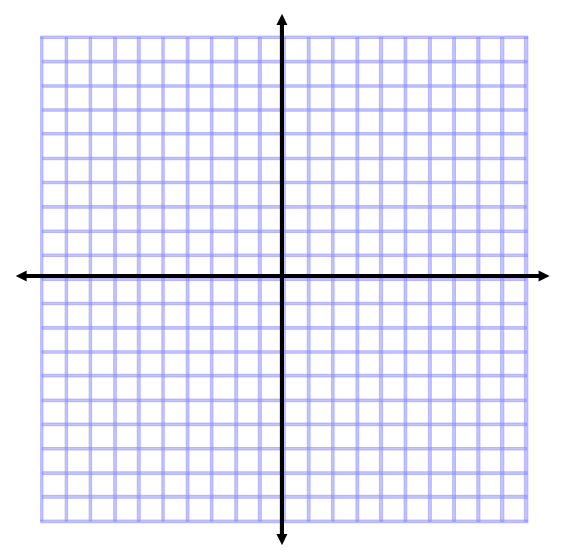 Negative Leading Coefficient